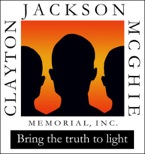 Clayton Jackson McGhie Memorial, Inc. awards grants to students in the Duluth/Superior area (Douglas, Carlton or southern St. Louis counties) who will attend an accredited Drivers Ed Program. Students of color are especially encouraged to apply. Applicants must return this application to the below address. Personal InformationName:_________________________			Date of Birth:___________________Address: Phone: 						Email:	Career Plans: 					Driver’s Ed Program You Wish to Attend:List your school, employment and volunteer activities:Tell us why you think it is important for you to receive a scholarship from CJMM, Inc.. (Could include your financial need for drivers’ ed and how a driver’s license will help you. Use the back of this form if you need more space, or feel free to attach another document.)Please Return this application form via email to info@claytonjacksonmcghie.org or by mail to:Clayton Jackson McGhie Memorial, Inc.222 East Superior St., Ste 327Duluth, MN  55802If you have any questions, please contact us by phone at (218) 336-2990 or visit www.claytonjacksonmcghie.orgWe encourage you to see the Clayton Jackson McGhie Memorial at the corner of First St. and Second Ave. E. Duluth